SLJ – 5.A in B, 23. in 24. marec 2020 – DELO NA DALJAVOMiha Mate: Babica v supergahGRADIVO: Berilo 5,  stran 66 in 67. Do besedila lahko dostopaš tudi na povezavi:https://www.radovednih-pet.si/vsebine/rp5-slk-sdz-osn/#Najprej, razmisli: Katere čevlje najraje obuješ in zakaj? Kaj bi se zgodilo, če bi tvoji čevlji naenkrat dobili čudežne lastnosti? Kaj pa, če bi čudežne športne copate obula kakšna babica? Le kaj bi počela z njimi???Poslušaj besedilo Babica v supergah na povezavi https://www.radovednih-pet.si/vsebine/rp5-slk-sdz-osn/# , tako da klikneš na slušalke.Preberi besedilo.Odgovori na vprašanja pod besedilom in sicer samo na: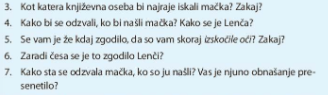 Torej 3., 4., 5., 6. in 7. vprašanje.Odgovore zapiši v zvezek.V medijski ustvarjalnici izberi ENO dejavnost, jo opiši in do torka, 24. 3. 2020, do 20. ure, pošlji svoji učiteljici (5.a- vidakuri@gmail.com, 5.b- sanjasafaric@gmail.com) . Zapiši v programu Word in pošlji kot priponko.